Tuesday 31st March 2020LK: To make inferences based on an illustration.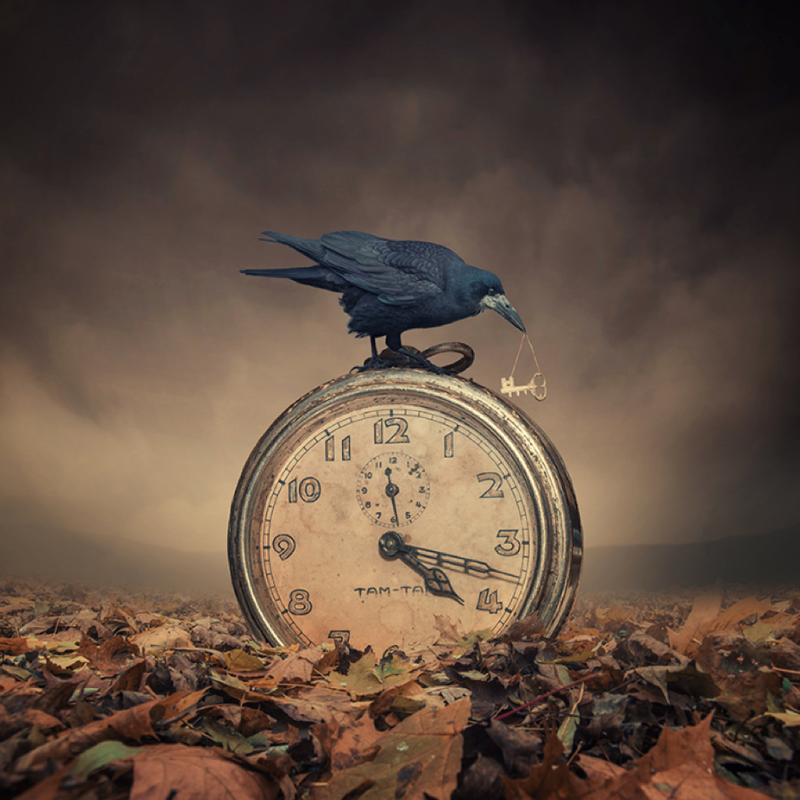 Your Task: Answer the following questions.What do you think the key is for? Why do you think the girl is so desperate to have it?Why do you think the crow has taken the key?How did the clock get there? Is it significant in the story?What do you think the crow is thinking?Where have all the leaves on the ground come from?Now, imagine the object that the key fits into. Can you draw or describe it?